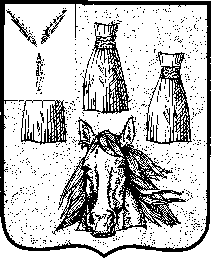 АДМИНИСТРАЦИЯ Самойловского муниципального района Саратовской области ПОСТАНОВЛЕНИЕ     В соответствии со ст. 48, 49, 50, 120 Гражданского кодекса Российской Федерации, с. 13 Федерального закона от 12.01.1996 г. № 7-ФЗ 
«О некоммерческих организациях», Федеральным законом от 08.05.2010 г. 
№ 83-Ф3 «О внесении изменений в отдельные законодательные акты Российской Федерации в связи с совершенствованием правового положения государственных (муниципальных) учреждений», Федеральным законом от 06.10.2003 г. 
№ 131-ФЗ «Об общих принципах организации местного самоуправления в Российской Федерации», Федеральным законом от 21.12.1994 г. № 68-ФЗ 
«О защите населения и территории от чрезвычайных ситуаций природного и техногенного характера», Постановлением Правительства РФ от 30.12.2003 г. № 794 «О единой государственной системе предупреждения и ликвидации чрезвычайных ситуаций», Постановлением Правительства Саратовской области от 5.09.2013 г.                 № 454-П «О системе обеспечения вызова экстренных оперативных служб по единому номеру 112» в целях оперативного сбора и обмена информацией в области защиты населения и территорий от чрезвычайных ситуаций, обеспечения своевременного оповещения и информирования населения об угрозе возникновения или возникновении чрезвычайных ситуаций, а также эффективного взаимодействия привлекаемых сил и средств постоянной готовности и слаженности их совместной деятельностиПОСТАНОВЛЯЮ:Внести изменение в постановление администрации Самойловского муниципального района от 03.06.2009 г. № 81 «О создании единой дежурно-диспетчерской службы по Самойловскому муниципальному району» изложив приложение № 1 к постановлению в новой редакции согласно приложению к настоящему постановлению.2. Настоящее постановление разместить на сайте администрации Самойловского муниципального района в сети Интернет.3. Контроль за исполнением настоящего постановления оставляю за собой.Глава Самойловского муниципального  района Саратовской области                                                                          М.А. МельниковПриложение № 1  к постановлению администрации района от 30.07.2019 г. № 509ПОЛОЖЕНИЕо единой дежурно-диспетчерской службе Самойловского муниципального районаI. ОБЩИЕ ПОЛОЖЕНИЯ1.1. Основные понятия     1.1.1. Настоящее Положение определяет основные задачи, функции и полномочия Единой дежурно-диспетчерской службы (далее - ЕДДС) Самойловского муниципального района с учетом ввода в действие системы обеспечения вызова экстренных оперативных служб через единый номер «112» (далее - система - 112).     1.1.2. ЕДДС Самойловского муниципального района является органом повседневного управления муниципального звена территориальной подсистемы Единой государственной системы предупреждения и ликвидации чрезвычайных ситуаций (далее - РСЧС). На базе ЕДДС муниципального района развертывается система - 112.     1.1.3. ЕДДС муниципального района в пределах своих полномочий взаимодействует со всеми дежурно-диспетчерскими службами (далее - ДДС) экстренных оперативных служб и организаций (объектов) Самойловского муниципального района независимо от форм собственности по вопросам сбора, обработки и обмена информацией о чрезвычайных ситуациях природного и техногенного характера (далее - ЧС) (происшествиях) и совместных действий при угрозе возникновения или возникновении ЧС (происшествий).     1.1.4.Целью создания ЕДДС является повышение готовности органов местного самоуправления и служб Самойловского муниципального района к реагированию на угрозы возникновения или возникновение ЧС (происшествий),эффективности взаимодействия привлекаемых сил и средств РСЧС, в том числе экстренных оперативных служб, организаций (объектов), при их совместных действиях по предупреждению и ликвидации ЧС (происшествий) ,а также обеспечению исполнения полномочий органами местного самоуправления муниципальных образований по организации и осуществлению мероприятий по гражданской обороне (далее - ГО), обеспечению первичных мер пожарной безопасности в границах муниципальных образований, защите населения и территорий от ЧС, в том числе по обеспечению безопасности людей на водных объектах, охране их жизни и здоровья.     1.1.5. ЕДДС предназначена для приема и передачи сигналов оповещения ГО от вышестоящих органов управления, сигналов на изменение режимов функционирования муниципальных звеньев территориальной подсистемы РСЧС, приема сообщений о ЧС (происшествиях) от населения и организаций, оперативного доведения данной информации до соответствующих ДДС экстренных оперативных служб и организаций (объектов), координации совместных действий ДДС экстренных оперативных служб и организаций (объектов), оперативного управления силами и средствами соответствующего звена территориальной подсистемы РСЧС, оповещения руководящего состава муниципального звена и населения об угрозе возникновения или возникновении ЧС (происшествий).     1.1.6. Общее руководство ЕДДС Самойловского муниципального района осуществляет руководитель ЕДДС муниципального района.      Оперативное управление МКУ ЕДДС осуществляет помощник главы администрации Самойловского муниципального района по делам ГО и ЧС.     1.1.7. ЕДДС Самойловского муниципального района в своей деятельности руководствуется Конституцией Российской Федерации, общепризнанными принципами и нормами международного права, международными договорами Российской Федерации, федеральными конституционными законами, федеральными законами, актами Президента Российской Федерации и Правительства Российской Федерации, а также нормативными правовыми актами исполнительных органов государственной власти Саратовской области, определяющими порядок и объем обмена информацией при взаимодействии экстренных оперативных служб, в установленном порядке нормативными правовыми актами Министерства Российской Федерации по делам гражданской обороны, чрезвычайным ситуациям и ликвидации последствий стихийных бедствий (далее - МЧС России), законодательством субъекта Российской Федерации, настоящим Положением, а также соответствующими муниципальными правовыми актами.     1.1.8. ЕДДС Самойловского муниципального района осуществляет свою деятельность во взаимодействии с Центром управления в кризисных ситуациях (далее - ЦУКС) Главного управления МЧС России по Саратовской области (далее - ГУ МЧС России), подразделениями органов государственной власти и органами местного самоуправления Самойловского муниципального района Саратовской области .1.2. Основные задачи ЕДДС Самойловского муниципального района     1.2.1. ЕДДС Самойловского муниципального района выполняет следующие основные задачи:- прием от населения и организаций сообщений об угрозе или факте возникновения ЧС (происшествия);- анализ и оценка достоверности поступившей информации, доведение ее до ДДС, в компетентности которой входит реагирование на принятое сообщение;- сбор и обработка данных ( в том числе и данных мониторинга подвижных и стационарных объектов), необходимых для подготовки и принятия управленческих решений по предупреждению и ликвидации ЧС (происшествий), а также контроля их исполнения;- сбор от ДДС, служб контроля  и наблюдения за окружающей средой, систем мониторинга и распространение между ДДС, действующих на территории муниципального района, полученной информации об угрозе или факте возникновения ЧС (происшествия), сложившейся  обстановке и действиях сил и средств по ликвидации ЧС (происшествиях);- обработка и анализ данных о ЧС (происшествиях), определение ее масштаба и уточнение состава ДДС, привлекаемых к реагированию на ЧС, их оповещение о переходе в один из режимов функционирования РСЧС;- обобщение, оценка и контроль данных обстановки, принятых мер по ликвидации ЧС и реагированию на происшествие, подготовка и коррекция заранее разработанных и согласованных со службами  муниципального района вариантов управленческих решений по ликвидации ЧС (происшествий), принятие экстренных мер и необходимых решений;- информирование ДДС, привлекаемых к ликвидации ЧС (происшествий), подчиненных сил постоянной готовности об обстановке, принятых и рекомендуемых мерах;- представление докладов (донесений)  об угрозе или возникновении ЧС (происшествий) , сложившейся обстановке, возможных вариантах решений и действиях по ликвидации ЧС (происшествий) на основе раннее подготовленных и согласованных планов вышестоящим органом управления по подчиненности;- доведение задач, поставленных органами РСЧС вышестоящего уровня, до ДДС и подчиненных сил постоянной готовности, контроль их выполнения и организация взаимодействия;- предоставление оперативной информации о произошедших ЧС  (происшествиях), ходе работ по ликвидации и представление соответствующих докладов по подчиненности;- доведение принятых решений и разработанных планов до исполнителей, информирование заинтересованных вышестоящих и взаимодействующих организаций о сложившейся обстановке, выполняемых решений и ходе проводимых мероприятий;- уточнение и корректировка действий привлеченных ДДС по реагированию на вызовы (сообщения о происшествиях), поступающие по единому номеру «112»;- контроль результатов реагирования на вызовы (сообщения о происшествиях), поступившие по единому номеру «112»;1.3. Состав и структура ЕДДС Самойловского муниципального района     1.3.1. ЕДДС Самойловского муниципального района включает в себя: - руководство ЕДДС, - диспетчерский персонал; - пункт управления, средства связи, оповещения и автоматизации управления.     1.3.2. В состав руководства ЕДДС входят: - руководитель ЕДДС;      В составе диспетчерского персонала ЕДДС должны быть предусмотрены дежурные смены из расчета несения круглосуточного дежурства, численный состав которых определяется в зависимости от местных условий, наличия потенциально опасных объектов и рисков возникновения ЧС (происшествий). В состав дежурной смены должны быть включены - диспетчер ЕДДС. Обязанности диспетчера системы – 112 выполняет диспетчер ЕДДС муниципального района.     1.3.3. Пункт управления ЕДДС (далее - ПУ ЕДДС) представляет собой рабочие помещения для диспетчерского персонала, оснащенные необходимыми техническими средствами и документацией. ПУ ЕДДС размещается в помещениях, предоставляемых органом местного самоуправления.     1.3.4. Конструктивные решения по установке и монтажу технических средств в помещениях ПУ ЕДДС выбираются с учетом минимизации влияния внешних воздействий на технические средства с целью достижения необходимой живучести ПУ ЕДДС в условиях ЧС, в том числе и в военное время.     1.3.5. Рекомендуемый состав технических средств управления ЕДДС: средства связи и автоматизации управления, в том числе средства:- радиосвязи; средства оповещения руководящего состава и населения;- средства регистрации (записи) входящих и исходящих переговоров, а также определения номера звонящего абонента;- оргтехника (компьютеры, принтеры, сканеры); - система видеоконференцсвязи;- прямые каналы связи с ЦУКС ГУ МЧС России по Саратовской области, ДДС действующими на территории муниципального района;- метеостанция;- приемник ГЛОНАСС или ГЛОНАСС/GPS.     1.3.6. Средства связи ЕДДС муниципального образования должны обеспечивать:- телефонную связь; передачу данных;- прием и передачу команд, сигналов оповещения и данных; прием вызовов (сообщений) через единый номер «112»; коммутацию передаваемого сообщения до соответствующих ДДС экстренных оперативных служб и организаций (объектов); - обмен речевыми сообщениями, документальной и видео информацией, а также данными с вышестоящими и взаимодействующими службами.     ЕДДС муниципального района должна иметь резервные каналы связи. Средства связи должны обеспечивать сопряжение с сетью связи общего пользования.     1.3.7. Автоматизированная информационная система ЕДДС (далее - АИС ЕДДС) обеспечивает автоматизацию выполнения задач и функций ЕДДС. АИС ЕДДС сопрягается с региональной автоматизированной информационно-управляющей системой РСЧС и с имеющимися автоматизированными системами взаимодействующих ДДС экстренных оперативных служб и организаций (объектов), а также телекоммуникационной подсистемой системы - 112.     1.3.8. Комплекс средств автоматизации (далее – КСА ЕДДС) предназначен для автоматизации информационно-управленческой деятельности должностных лиц ЕДДС при осуществлении ими координации совместных действий ДДС экстренных оперативных служб и организаций (объектов), имеющих силы и средства постоянной готовности к действиям по предотвращению, локализации и ликвидации ЧС (происшествий), оперативного информирования комиссии по предупреждению и ликвидации чрезвычайных ситуаций и обеспечению пожарной безопасности при администрации Самойловского муниципального района (далее - КЧС и ОПБ) и ДДС экстренных оперативных служб и организаций (объектов) о случившихся фактах и принятых экстренных мерах. Он включает в себя автоматизированные рабочие места (далее - АРМ) диспетчеров дежурной смены, другие программно-технические средства, объединенные в локальную вычислительную сеть.     1.3.9. Местная система оповещения муниципального района представляет собой организационно-техническое объединение специальных технических средств оповещения сетей вещания и каналов связи.     1.3.10. Системой оповещения должна обеспечивать передачу:- сигналов оповещения;- речевых (текстовых) сообщений;- условных сигналов.      Задействование местной системы оповещения должно осуществляться диспетчерским персоналом с автоматизированных рабочих мест ЕДДС муниципального района.     1.3.11. Минимальный состав документации на ПУ ЕДДС:- нормативные правовые акты по вопросам ГО, защиты населения и территорий от ЧС природного и техногенного характера, пожарной безопасности, а также по вопросам сбора и обмена информацией о ЧС (происшествиях);- соглашения об информационном взаимодействии ЕДДС с ДДС экстренных оперативных служб и организаций (объектов) и службами жизнеобеспечения муниципального образования; - журнал учета полученной и переданной информации, полученных и переданных распоряжений и сигналов;- журнал оперативного дежурства;- инструкции по действиям дежурно-диспетчерского персонала при получении информации об угрозе возникновения или возникновении ЧС (происшествия);- инструкции о несении дежурства в повседневной деятельности, в режимах повышенной готовности и чрезвычайной ситуации;- план взаимодействия ЕДДС муниципального района с ДДС экстренных оперативных служб и организаций (объектов) при ликвидации пожаров, ЧС (происшествий) различного характера на территории муниципального образования;- инструкции по действиям дежурно-диспетчерского персонала при получении информации по линии взаимодействующих ДДС экстренных оперативных служб и организаций (объектов);- аварийные и аварийные медицинские карточки на все химически опасные вещества и радиационные грузы, перечни радиационно, химически, биологически опасных объектов с прогнозируемыми последствиями ЧС (происшествия);- инструкции по мерам пожарной безопасности и охране труда;- схемы и списки оповещения руководства ГО, муниципального звена территориальной подсистемы РСЧС, органов управления, сил и средств на территории муниципального района, предназначенных и выделяемых (привлекаемых) для предупреждения и ликвидации ЧС (происшествий), сил и средств ГО на территории муниципального района, ДДС экстренных оперативных служб и организаций (объектов) в случае ЧС (происшествия);- паспорта безопасности муниципального района и ПОО, паспорта территории муниципального района, сельских населенных пунктов и ПОО, паспорта состояния комплексной безопасности объектов социальной защиты населения, здравоохранения и образования, рабочие карты муниципального района;- план проведения инструктажа перед заступлением на дежурство очередных дежурных смен;- графики несения дежурства дежурными сменами;- схемы управления и вызова;- схема местной системы оповещения;- телефонные справочники;- документация по организации профессиональной подготовки диспетчерского персонала;- формализованные бланки отрабатываемых документов с заранее заготовленной постоянной частью текста;- суточный расчет сил и средств муниципального звена территориальной подсистемы РСЧС;- расчет сил и средств муниципального района, привлекаемых к ликвидации ЧС (происшествий);- инструкция по обмену информацией с территориальными органами федеральных органов исполнительной власти при угрозе возникновения и возникновении ЧС (происшествий);- ежедневный план работы дежурного ЕДДС.     Состав оперативной документации может дополняться в зависимости от условий функционирования ЕДДС.II. ОРГАНИЗАЦИЯ РАБОТЫ ЕДДС МУНИЦИПАЛЬНОГО РАЙОНА2.1. Режимы функционирования ЕДДС Самойловского муниципального района     2.1.1. ЕДДС муниципального района функционирует в режимах повседневной деятельности, повышенной готовности и чрезвычайной ситуации для мирного времени. При приведении в готовность ГО и в военное время в соответствующих степенях готовности.     2.1.2. Режимы функционирования для ЕДДС устанавливает глава муниципального района.     2.1.3. В режиме повседневной деятельности ЕДДС муниципального района осуществляет круглосуточное дежурство в готовности к экстренному реагированию на угрозу возникновения или возникновение ЧС (происшествий). В этом режиме ЕДДС муниципального района обеспечивает:- прием от населения и ДДС экстренных оперативных служб и организаций (объектов) сообщений о любых ЧС (происшествиях), их регистрацию по принадлежности ДДС и уровням ответственности, регистрация с заведением карточек информационного обмена и реагирования;- передачу информации об угрозе возникновения или возникновении ЧС (происшествия) по подчиненности и подведомственности, в первоочередном порядке в ФКУ ЦУКС ГУ МЧС России по Саратовской области;- обобщение и анализ информации о ЧС (происшествиях) за текущие суткии представление соответствующих докладов по подчиненности; поддержание КСА в постоянной оперативной готовности;- контроль готовности ДДС экстренных оперативных служб и организаций (объектов) в зоне ответственности, оперативное информирование их дежурных смен об обстановке и ее изменениях;- внесение необходимых изменений в базу данных, а также в структуру и содержание оперативных документов по реагированию на ЧС (происшествия);- внесение необходимых изменений в паспорта территорий муниципальных образований.     2.1.4. ДДС, расположенные на территории муниципального района, в режиме повседневной деятельности действуют в соответствии со своими инструкциями и представляют в ЕДДС муниципального района обобщенную статистическую информацию о ЧС (происшествиях) и угрозах их возникновения за прошедшие сутки.      2.1.5. Сообщения о ЧС (происшествиях), которые не относятся к сфере ответственности принявшей их ДДС, незамедлительно передаются соответствующей ДДС экстренной оперативной службы или организации (объекта) по предназначению. Сообщения, которые ДДС экстренных оперативных служб и организаций (объектов) идентифицируют как сообщения об угрозе возникновения или возникновении ЧС (происшествия), в первоочередном порядке передаются в ЕДДС муниципального района, а ЕДДС муниципального района незамедлительно передаѐт информацию в ФКУ ЦУКС ГУ МЧС России по Саратовской области.     2.1.6. В режим повышенной готовности ЕДДС муниципального района и привлекаемые ДДС экстренных оперативных служб и организаций (объектов) переводятся решением главы муниципального района при угрозе возникновения ЧС (происшествия) в тех случаях, когда для ликвидации угрозы требуются совместные действия ДДС и сил РСЧС, взаимодействующих с ЕДДС муниципального района. В повышенной готовности ЕДДС муниципального района обеспечивает:- заблаговременную подготовку к возможным действиям в случае возникновения соответствующей ЧС (происшествия);- оповещение должностных лиц КЧС и ОПБ, администрации муниципального района, взаимодействующих ДДС экстренных оперативных служб и организаций (объектов) и подчиненных сил РСЧС;- получение и обобщение данных наблюдения и контроля за обстановкой на территории муниципального района, на ПОО, а также за состоянием окружающей среды;- прогнозирование развития обстановки и подготовку предложений по действиям привлекаемых сил и средств и их доклад по подчиненности;- координацию действий ДДС экстренных оперативных служб и организаций (объектов), сил РСЧС при принятии ими экстренных мер по предотвращению ЧС (происшествия) или смягчению ее последствий.     2.1.7. В случае, если для организации предотвращения ЧС (происшествия) организована работа КЧС и ОПБ или оперативного штаба управления в кризисных ситуациях (далее - ОШ УКС) либо управление передано соответствующим подразделениям МЧС России, ЕДДС муниципального района в части действий по указанной ЧС (происшествия) выполняет их указания.     2.1.8. В режим чрезвычайной ситуации ЕДДС муниципального района, привлекаемые ДДС экстренных оперативных служб и организаций (объектов) и силы РСЧС переводятся решением главы муниципального района при возникновении ЧС. В этом режиме ЕДДС муниципального района выполняет следующие задачи:- координация действий ДДС экстренных оперативных служб и организаций (объектов) и привлекаемых сил и средств РСЧС при проведении работ по защите населения и территории от ЧС природного и техногенного характера;- контроль за выдвижением и отслеживание передвижения оперативных групп по территории муниципального района;- оповещение и передача оперативной информации между органами управления при организации ликвидации соответствующей ЧС и в ходе аварийно-спасательных работ, мероприятий по обеспечению устойчивого функционирования объектов экономики и первоочередному жизнеобеспечению пострадавшего населения;- контроль за установлением и перемещением границ зоны соответствующей ЧС, своевременное оповещение и информирование населения о складывающейся обстановке и опасностях в зоне ЧС;- осуществление непрерывного контроля за состоянием окружающей среды в зоне ЧС, за обстановкой на аварийных объектах и прилегающей к ним территории.     2.1.9. В режимах повышенной готовности и чрезвычайной ситуации информационное взаимодействие между ДДС экстренных оперативных служб и организаций (объектов), силами РСЧС осуществляется непосредственно через ЕДДС муниципального района. Поступающая информация о сложившейся обстановке, принятых мерах, задействованных и требуемых дополнительных силах и средствах доводится ЕДДС муниципального района всем взаимодействующим ДДС экстренных оперативных служб и организаций (объектов), органам управления РСЧС муниципального района, ФКУ ЦУКС ГУ МЧС России по Саратовской области.     2.1.10. В случае, если для организации ликвидации ЧС (происшествия) организована работа КЧС и ОПБ или ОШ УКС либо управление ликвидацией ЧС (происшествия) передано соответствующим подразделениям МЧС России, ЕДДС муниципального района в части действий по указанной ЧС (происшествия) выполняет их указания.     2.1.11. Функционирование ЕДДС муниципального района при приведении в готовность ГО и в военное время, осуществляется в соответствии с планом гражданской обороны и защиты населения Саратовской области и инструкциями дежурному персоналу ДДС экстренных оперативных служб и организаций (объектов) по действиям в условиях особого периода.     2.1.12. При функционировании ЕДДС муниципального района в условиях особого периода, в соответствии с планом гражданской обороны и защиты населения Саратовской области предусматривается размещение дежурных смен на защищенных пунктах управления.2.2. Порядок работы ЕДДС Самойловского муниципального района     2.2.1. Вызовы (сообщения) о ЧС (происшествиях) могут поступать в ЕДДС муниципального района от населения по всем имеющимся видам и каналам связи, включая сообщения через единый телефонный номер «112», от сигнальных систем и систем мониторинга, от ДДС экстренных оперативных служб и организаций (объектов) муниципального района, вышестоящих и взаимодействующих органов управления РСЧС по прямым каналам и линиям связи. Вызовы (сообщения) о ЧС (происшествиях) принимаются,  регистрируются и обрабатываются диспетчерским персоналом ЕДДС муниципального района.     2.2.2. При классификации сложившейся ситуации как ЧС (происшествия), ЕДДС муниципального района поручает проведение ликвидации ЧС (происшествия) соответствующим ДДС экстренных оперативных служб и организаций (объектов) и силам РСЧС, в компетенции которых находится реагирование на случившуюся ЧС (происшествие), при необходимости уточняет действия привлеченных ДДС экстренных оперативных служб и организаций (объектов).     2.2.3. При классификации сложившейся ситуации как ЧС выше локального уровня, дежурный ЕДДС муниципального района немедленно докладывает руководителю органа местного самоуправления, председателю КЧС и ОПБ муниципального района, в ФКУ ЦУКС ГУ МЧС России по Саратовской области, оценивает обстановку, уточняет состав привлекаемых сил и средств, проводит их оповещение, отдает распоряжения на необходимые действия и контролирует их выполнение. Одновременно готовятся формализованные документы о факте ЧС для последующей передачи в вышестоящие органы управления РСЧС и задействованные ДДС экстренных оперативных служб и организаций (объектов).     2.2.4. При выявлении угрозы жизни или здоровью людей до населения доводится информация о способах защиты. Организуется необходимый обмен информацией об обстановке и действиях привлеченных сил и средств между ДДС экстренных оперативных служб и организаций (объектов), сопоставление и обобщение полученных данных, готовятся донесения и доклады вышестоящим органам управления РСЧС, обеспечивается информационная поддержка деятельности администраций всех уровней и их взаимодействие со службами, привлекаемыми для ликвидации ЧС.     2.2.5. Ежемесячно проводится анализ функционирования ЕДДС муниципального района (ДДС экстренных оперативных служб и организаций (объектов), который доводится до подчиненных ДДС и ежеквартально рассматривается на заседании КЧС и ОПБ соответствующего уровня.2.3. Порядок взаимодействия ЕДДС Самойловского муниципального района с ДДС экстренных оперативных служб и организаций (объектов)     Порядок взаимодействия ЕДДС муниципального района и ДДС экстренных оперативных служб и организаций (объектов) определяется межведомственными нормативными правовыми актами и нормативными правовыми актами исполнительных органов государственной власти субъектов Российской Федерации, устанавливающими порядок взаимодействия и обмена информацией между экстренными оперативными службами при катастрофах, стихийных бедствиях и ЧС (происшествиях). III. ТРЕБОВАНИЯ К СОСТАВУ И СТРУКТУРЕ ЕДДС МУНИЦИПАЛЬНОГО РАЙОНА3.1. Комплектование и подготовка кадров ЕДДС Самойловского муниципального района     3.1.1. Комплектование личным составом ЕДДС муниципального района осуществляется руководителем ЕДДС по согласованию с председателем КЧС и ОПБ муниципального района. Руководитель ЕДДС муниципального района назначается на должность и освобождается от должности в установленном порядке главой Самойловского муниципального района.     3.1.2. Личный состав ЕДДС муниципального района обязан знать требования руководящих документов, регламентирующих его деятельность, и применять их в практической работе.     3.1.3. Основными формами обучения диспетчерского персонала ЕДДС муниципального района являются: тренировки оперативных дежурных смен, участие в учебных мероприятиях (учениях) и занятия по профессиональной подготовке.     3.1.4. Учебные мероприятия (тренировки и учения), проводимые с диспетчерским персоналом ЕДДС муниципального района, осуществляются в соответствии с планом, разработанным заблаговременно и утвержденным руководителем органа местного самоуправления с учѐтом тренировок, проводимых ФКУ ЦУКС ГУ МЧС России по Саратовской области по плану, утвержденному начальником ГУ МЧС России по Саратовской области. Тренировки оперативных дежурных смен ЕДДС с оперативной дежурной сменой ФКУ ЦУКС ГУ МЧС России по Саратовской области проводятся ежедневно.     3.1.5. Профессиональная подготовка диспетчерского персонала ЕДДС муниципального района проводится по специально разработанной МЧС России программе.     3.1.6. Подготовка диспетчерского персонала ЕДДС муниципального района осуществляется:- в ОГУ ДПО «УМЦ ГОЧС и ПБ ГО Саратовской области», курсах ГО, учебных центрах и учебных пунктах федеральной противопожарной службы государственной противопожарной службы, других образовательных учреждениях, имеющих соответствующие лицензии по подготовке специалистов указанного вида деятельности;- ежемесячно по 6-8 часов в ходе проведения занятий по профессиональной подготовке по специально разработанной МЧС России тематике. Тематика определяется исходя из решаемых вопросов и характерных ЧС (происшествий), а также личной подготовки специалистов;- входе проведения ежедневного инструктажа заступающего на оперативное дежурство дежурно-диспетчерского персонала ЕДДС;- входе тренировок с оперативной дежурной сменой ЕДДС муниципального района, проводимых ФКУ ЦУКС ГУ МЧС России по субъекту Российской Федерации; - входе проведения тренировок с оперативными дежурными сменами ДДС экстренных оперативных служб и организаций (объектов) при проведении различных учений и тренировок с органами и силами РСЧС, на которые привлекаются ДДС экстренных оперативных служб и организаций (объектов) муниципального района. При этом каждая оперативная дежурная смена должна принять участие в учениях и тренировках не менее 2-х раз в год.     3.1.7. В ходе подготовки диспетчерского персонала ЕДДС особое внимание обращается на организацию приѐма информации об угрозе возникновения или возникновении ЧС (происшествий), своевременном оповещении органов управления и сил РСЧС, населения, а также доведения сигналов оповещения ГО.     3.1.8. Практическая стажировка диспетчерского персонала ЕДДС организуется на базе ФГКУ ЦУКС ГУ МЧС России по Саратовской области согласно графиков и планов стажировки.3.2. Требования к диспетчерскому персоналуЕДДС муниципального района     3.2.1. Руководство и диспетчерский персонал ЕДДС муниципального района должен знать:- административную структуру муниципального района и структуру системы - 112 Саратовской области. Должности и фамилии руководящего состава системы безопасности муниципального района и адреса аварийно-спасательных формирований дежурных служб, входящих в структуру указанной системы в муниципальном районе;- административные границы муниципального района, районы выезда пожарно-спасательных подразделений, наименование местностей и транспортных магистралей, имеющихся в муниципальном районе;- организацию системы дежурно-диспетчерских служб в муниципальном районе;- зону территориальной ответственности ЕДДС муниципального района и зоны территориальной ответственности служб экстренного реагирования, действующих на территории муниципального района;- дислокацию, назначение и тактико-технические характеристики техники, привлекаемой для ликвидации и предупреждения ЧС (происшествий), размещение складов специальных средств спасения и пожаротушения;- ПОО, социально-значимые объекты, расположенные в районах выезда муниципального района, их адреса, полное наименование и установленный ранговый набор пожарной и аварийно-спасательной техники;- назначение и тактико-технические характеристики автоматизированной системы ЕДДС, порядок выполнения возложенных на нее задач, порядок эксплуатации средств связи и другого оборудования, установленного на пункте управления ЕДДС;- наименование объектов и населенных пунктов соседних муниципальных районов, куда для оказания взаимопомощи могут привлекаться местные пожарные и спасательные подразделения;- правила техники безопасности при использовании средств автоматизации;- риски возникновения ЧС (происшествий), характерные для муниципального района;- порядок информационного обмена.     3.2.2. Руководитель ЕДДС муниципального района должен знать федеральные законы, постановления, распоряжения, приказы вышестоящих органов и другие руководящие, нормативно-технические и методические документы, определяющие функционирование ЕДДС, системы - 112.     3.2.3. Руководитель ЕДДС муниципального района должен уметь:- организовывать выполнение и обеспечивать контроль поставленных перед ЕДДС задач;- разрабатывать нормативно-методическую базу развития и обеспечения функционирования ЕДДС;- организовывать оперативно-техническую службу, профессиональную подготовку и обучение личного состава ЕДДС;- организовывать проведение занятий, тренировок и учений;- разрабатывать предложения по дальнейшему совершенствованию, развитию и повышению технической оснащенности ЕДДС.     3.2.4. Требования к руководителю ЕДДС муниципального района: высшее образование или среднее профессиональное образование по специальности, или равноценное образование, соответствующее направлению деятельности, стаж работы не менее 5 лет на должностях и обучение по установленной программе.     3.2.5. Диспетчер ЕДДС должен знать:- функциональные обязанности и порядок работы диспетчера, диспетчера системы - 112;- руководящие документы, регламентирующие работу диспетчера, диспетчера системы - 112;- структуру и технологию функционирования ЕДДС;- нормативные документы, регламентирующие деятельность ЕДДС; документы, определяющие деятельность дежурного ЕДДС по сигналам ГО и другим сигналам;- правила ведения документации. - нормативные правовые акты в области предупреждения и ликвидации ЧС, организации дежурно-диспетчерских служб экстренных служб, информационного обмена и межведомственного взаимодействия;- состав и структуру функциональных и территориальной подсистем РСЧС субъекта Российской Федерации и муниципального района, основные вопросы взаимодействия, сферу деятельности и ответственности, входящих в территориальную подсистему РСЧС организаций;- состав сил и средств постоянной готовности функциональных и территориальных подсистем РСЧС муниципального района, их задачи, порядок их привлечения к ликвидации последствий ЧС (происшествий) и организации взаимодействия;- схему организации связи дежурно-диспетчерских служб функциональных и территориальных подсистем РСЧС субъекта Российской Федерации;- организацию работы и алгоритм действий дежурной смены системы - 112 муниципального района в различных режимах функционирования;- состав и функционирование комплекса средств автоматизации и специального программного обеспечения системы - 112;- состав, возможности, порядок функционирования комплекса средств связи, оповещения, средств автоматизации;- зоны территориальной ответственности служб экстренного реагирования, действующих на территории муниципального района;- паспорта территории муниципального района, объектов экономики; административно-территориальное деление, численность населения, географические, климатические и природные особенности муниципального района и субъекта Российской Федерации, а также другую информацию о регионе.     3.2.6. Диспетчер ЕДДС должен уметь:- проводить анализ и оценку достоверности поступающей информации; обеспечивать оперативное руководство и управление пожарно-спасательными подразделениями муниципального района - при реагировании на сообщения о пожарах, а также аварийно-спасательными формированиями и силами РСЧС - при реагировании на ЧС (происшествия); - координировать деятельность дежурно-диспетчерских служб экстренных оперативных служб при реагировании на вызовы;- организовывать взаимодействие с вышестоящими и взаимодействующими органами управления РСЧС в целях оперативного реагирования на ЧС (происшествия), с администрацией муниципального района и органами местного самоуправления;- эффективно работать с коммуникационным оборудованием, основными офисными приложениями для операционной системы Microsoft Windows (Word, Excel, PowerPoint) или эквивалент;- использовать гарнитуру при приеме информации;- применять коммуникативные навыки;- быстро принимать решения;- эффективно использовать информационные ресурсы системы - 112 для обеспечения выполнения задач, поставленных перед ЕДДС;- повышать уровень теоретической и практической подготовки;- сохранять конфиденциальную информацию, полученную в процессе выполнения своих обязанностей.- пользоваться всеми функциями телекоммуникационного оборудования на автоматизированном рабочем месте;- работать с коммуникационным оборудованием, общесистемным и специальным программным обеспечением, в том числе с текстовыми редакторами, редакторами таблиц, геоинформационными системами мониторинга транспортных средств на основе ГЛОНАСС;- обрабатывать входящую информацию в соответствии с принятыми в системе - 112 стандартами, правилами и процедурами;- организовывать сбор и обработку оперативной информации о фактах или угрозе возникновения ЧС (происшествий) и ходе проведения их ликвидации;- обеспечивать ведение необходимой документации системы - 112; использовать психологическое сопровождение позвонившего абонента; безошибочно набирать на клавиатуре текст со скоростью не менее 120 символов в минуту.     3.2.7 Диспетчеру ЕДДС запрещено:- вести телефонные переговоры, не связанные с несением оперативного дежурства;- предоставлять какую-либо информацию средствам массовой информации и посторонним лицам без указания руководства муниципального района; - допускать в помещения ЕДДС посторонних лиц; отлучаться с места несения дежурства без разрешения руководителя ЕДДС;- выполнение обязанностей, не предусмотренных должностными обязанностями и инструкциями.     3.2.8. Требования к диспетчеру ЕДДС:- среднее профессиональное образование без предъявления требований к стажу работы или начальное профессиональное образование без предъявления требований к стажу работы;- знание нормативных документов, определяющих функционирование ЕДДС муниципального образования;- навыки работы на компьютере на уровне уверенного пользователя (знание Microsoft Windows (Word, Excel, PowerPoint) или эквивалент, умение пользоваться электронной почтой, Интернет);- умение пользоваться информационной справочной системой.- специальная подготовка по установленной программе по направлению деятельности;- знание нормативных документов, определяющих функционирование ЕДДС, системы - 112;     3.2.9. ЕДДС муниципального района могут предъявлять к диспетчерскому персоналу дополнительные требования.3.3. Требования к помещениям ЕДДС муниципального района     Расчет потребностей в площадях помещений ЕДДС муниципального района производится на базе требований действующих санитарных правил и норм (СанПиН) и на основе значений количества специалистов оперативной дежурной смены, численный состав которых определяется в зависимости от местных условий, наличия потенциально опасных объектов и рисков возникновения ЧС (происшествий), а также исходя из количества населения в муниципальном районе, средней продолжительности обработки звонка и количества звонков в сутки.3.4. Требования к оборудованию ЕДДС муниципального района     3.4.1. Требования к оборудованию ЕДДС разработаны с учетом необходимости выполнения задач ЕДДС в круглосуточном режиме в соответствии с Концепцией создания системы обеспечения вызова экстренных оперативных служб через единый номер «112» на базе единой дежурно-диспетчерской службы муниципального района, одобренной распоряжением Правительства Российской Федерации от 25 августа 2008 г. № 1240-р.      3.4.2. В состав оборудования должны входить, как минимум:- АРМ специалистов дежурной смены;- активное оборудование локальной вычислительной сети;- структурированная кабельная сеть;- серверное оборудование;- специализированные средства хранения данных;- комплект оргтехники;- средства связи;- АРМ управления местной системой оповещения;- средства видео отображения коллективного пользования и системы видеоконференцсвязи;- метеостанция;- прибор радиационного контроля;- источники гарантированного электропитания.     3.4.3. В состав оборудования может входить центр обработки данных в составе серверного оборудования и системы хранения данных, объединенных выделенной высокоскоростной вычислительной сетью. Выбор серверов производится на основании результатов анализа требуемой производительности оборудования для приложений или сервисов,  планируемых для работы на этих серверах. Серверная платформа должна иметь подтвержденный производителем план существования и развития не менее чем на 5 лет с момента поставки, а также быть совместимой с другими элементами ЕДДС. В части решений серверного ядра оптимальным предполагается применение решений на базе отказоустойчивого серверного кластера и резервированного хранилища данных, объединенных в резервированную высокоскоростную вычислительную сеть с организацией гарантированного электропитания.IV. ДЕЯТЕЛЬНОСТЬ ЕДДС МУНИЦИПАЛЬНОГО РАЙОНА     4.1. ЕДДС муниципального района осуществляет свою деятельность в лице муниципального казенного учреждения.     4.2. Финансирование создания и деятельности ЕДДС муниципального района осуществляется из средств бюджета муниципального района.30.07.2019 № 509О внесении изменений в постановление главы администрации Самойловского муниципального района от 03.06.2009 г.              № 81 «О создании единой дежурно-диспетчерской службы»